           Maths   This week the focus for our Maths learning is Measurement length and height.Please access via the link below and select for the teaching video.https://whiterosemaths.com/homelearning/year-1/spring-week-8-measurement-length-and-height/The activity worksheets can be found on our home learning page. Extra Miler Challenge  Test your skills playing Measure it !  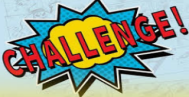 https://www.funbrain.com/games/measure-itMeasuring in cm Interactive Game A measuring game positioning of objects at the beginning of the ruler. https://www.topmarks.co.uk/maths-games/measuring-in-cmTimes Tables https://www.ictgames.com/tablesTennis/mobile/index.htmlTry this times table game. Choose x10 and x2 and x5  tables and practise your memory skills.  You can play alone or with a family member.Extra Miler Activities for our Year 1 “Math Professors”Additional Math activities to support your child’s learning can be found on the BBC Bitesize website. Select the Buds Number Garden game. https://www.bbc.co.uk/bitesize/topics/zjkphbk/articles/zd4b382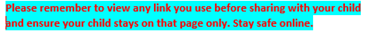            Maths   This week the focus for our Maths learning is Measurement length and height.Please access via the link below and select for the teaching video.https://whiterosemaths.com/homelearning/year-1/spring-week-8-measurement-length-and-height/The activity worksheets can be found on our home learning page. Extra Miler Challenge  Test your skills playing Measure it !  https://www.funbrain.com/games/measure-itMeasuring in cm Interactive Game A measuring game positioning of objects at the beginning of the ruler. https://www.topmarks.co.uk/maths-games/measuring-in-cmTimes Tables https://www.ictgames.com/tablesTennis/mobile/index.htmlTry this times table game. Choose x10 and x2 and x5  tables and practise your memory skills.  You can play alone or with a family member.Extra Miler Activities for our Year 1 “Math Professors”Additional Math activities to support your child’s learning can be found on the BBC Bitesize website. Select the Buds Number Garden game. https://www.bbc.co.uk/bitesize/topics/zjkphbk/articles/zd4b382           Maths   This week the focus for our Maths learning is Measurement length and height.Please access via the link below and select for the teaching video.https://whiterosemaths.com/homelearning/year-1/spring-week-8-measurement-length-and-height/The activity worksheets can be found on our home learning page. Extra Miler Challenge  Test your skills playing Measure it !  https://www.funbrain.com/games/measure-itMeasuring in cm Interactive Game A measuring game positioning of objects at the beginning of the ruler. https://www.topmarks.co.uk/maths-games/measuring-in-cmTimes Tables https://www.ictgames.com/tablesTennis/mobile/index.htmlTry this times table game. Choose x10 and x2 and x5  tables and practise your memory skills.  You can play alone or with a family member.Extra Miler Activities for our Year 1 “Math Professors”Additional Math activities to support your child’s learning can be found on the BBC Bitesize website. Select the Buds Number Garden game. https://www.bbc.co.uk/bitesize/topics/zjkphbk/articles/zd4b382English                       For our story this week will be reading Owl Babies  Day 1 – Read the story. Choose a character and write 3 sentences about your chosen character.Day 2 – Read the story again. Cut out the sequencing pictures and put them in the correct  order. Day 3 –Write a sentence about the wood at night time. Can you write about how the dark makes you feel? Can you write 3 or 4 sentences?Day 4 –Write what the 3 characters are saying using speech bubbles.Day 5 – Re-tell the story in your own words.  Can you retell the story with a different ending?Extra Miler ChallengeMake owls from play dough or plasticine. Can you act out the story using your models? You could create dark boxes with branches and leaves. https://www.youtube.com/watch?v=VR_IgfIgz10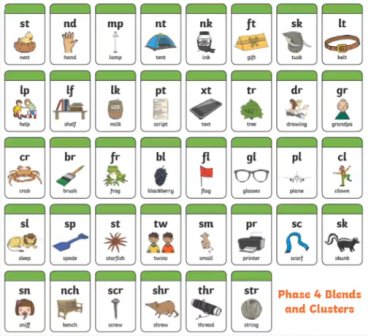 https://www.youtube.com/watch?v=R3S5sJw7MfI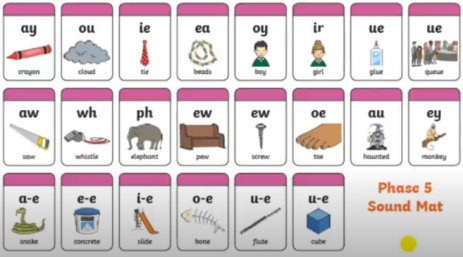 Reading – Please read daily for at least 10 minutes. Oxford Owls website https://www.oxfordowl.co.uk/login?active-tab=students   Leaeyear1  pwd: year1Collins Connect Teacher portal parents@harpercollins.co.uk pwd: Parents!21Also try https://www.booksfortopics.com/storytime-online  English                       For our story this week will be reading Owl Babies  Day 1 – Read the story. Choose a character and write 3 sentences about your chosen character.Day 2 – Read the story again. Cut out the sequencing pictures and put them in the correct  order. Day 3 –Write a sentence about the wood at night time. Can you write about how the dark makes you feel? Can you write 3 or 4 sentences?Day 4 –Write what the 3 characters are saying using speech bubbles.Day 5 – Re-tell the story in your own words.  Can you retell the story with a different ending?Extra Miler ChallengeMake owls from play dough or plasticine. Can you act out the story using your models? You could create dark boxes with branches and leaves. https://www.youtube.com/watch?v=VR_IgfIgz10https://www.youtube.com/watch?v=R3S5sJw7MfIReading – Please read daily for at least 10 minutes. Oxford Owls website https://www.oxfordowl.co.uk/login?active-tab=students   Leaeyear1  pwd: year1Collins Connect Teacher portal parents@harpercollins.co.uk pwd: Parents!21Also try https://www.booksfortopics.com/storytime-online  English                       For our story this week will be reading Owl Babies  Day 1 – Read the story. Choose a character and write 3 sentences about your chosen character.Day 2 – Read the story again. Cut out the sequencing pictures and put them in the correct  order. Day 3 –Write a sentence about the wood at night time. Can you write about how the dark makes you feel? Can you write 3 or 4 sentences?Day 4 –Write what the 3 characters are saying using speech bubbles.Day 5 – Re-tell the story in your own words.  Can you retell the story with a different ending?Extra Miler ChallengeMake owls from play dough or plasticine. Can you act out the story using your models? You could create dark boxes with branches and leaves. https://www.youtube.com/watch?v=VR_IgfIgz10https://www.youtube.com/watch?v=R3S5sJw7MfIReading – Please read daily for at least 10 minutes. Oxford Owls website https://www.oxfordowl.co.uk/login?active-tab=students   Leaeyear1  pwd: year1Collins Connect Teacher portal parents@harpercollins.co.uk pwd: Parents!21Also try https://www.booksfortopics.com/storytime-online  Geography & ScienceAnimals and their HabitatsView the links below. You will find a video and activities about rivers. https://www.bbc.co.uk/teach/class-clips-video/geography-ks1--ks2-rivers/z6qsf4j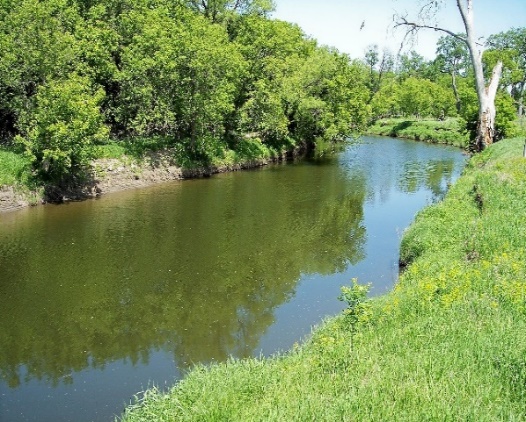 Look at this photograph of a river.Do you have a river near where you live?What is it called? Think of 3 words to describe a river habitat.Watch the PowerPoint presentation about Animal habitats. Year 1 ChallengeRivers are home to many animals including fish and birds.Why not try some of the duck craft ideas pictured below?	Have fun! Quack, quack!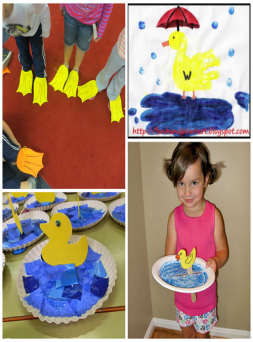 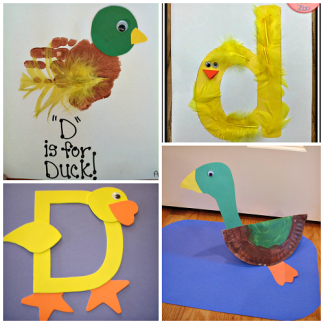 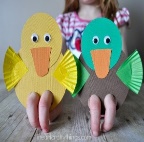 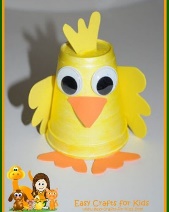 Geography & ScienceAnimals and their HabitatsView the links below. You will find a video and activities about rivers. https://www.bbc.co.uk/teach/class-clips-video/geography-ks1--ks2-rivers/z6qsf4jLook at this photograph of a river.Do you have a river near where you live?What is it called? Think of 3 words to describe a river habitat.Watch the PowerPoint presentation about Animal habitats. Year 1 ChallengeRivers are home to many animals including fish and birds.Why not try some of the duck craft ideas pictured below?	Have fun! Quack, quack!ArtWassily KandinskiAbstract Art –Concentric CirclesLook at the imagehttps://www.wassilykandinsky.net/work-370.php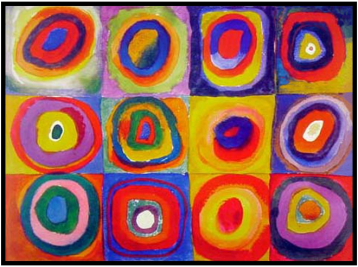 What do you see when you look this painting?How has the painting been made? What kind of colours does Kandinsky use? How would you describe these colours? What shapes can you see?What kind of lines can you see? How do you think Kandinsky was feeling when he painted this? How does the painting make you feel? Do you like it? Why? Year  1 Challengehttps://lalymom.com/kandinsky-jello-art/Replicate Kandinski’s Concentric Circles Art using jelly. You could try with different coloured playdough or plastercine.ArtWassily KandinskiAbstract Art –Concentric CirclesLook at the imagehttps://www.wassilykandinsky.net/work-370.phpWhat do you see when you look this painting?How has the painting been made? What kind of colours does Kandinsky use? How would you describe these colours? What shapes can you see?What kind of lines can you see? How do you think Kandinsky was feeling when he painted this? How does the painting make you feel? Do you like it? Why? Year  1 Challengehttps://lalymom.com/kandinsky-jello-art/Replicate Kandinski’s Concentric Circles Art using jelly. You could try with different coloured playdough or plastercine.ArtWassily KandinskiAbstract Art –Concentric CirclesLook at the imagehttps://www.wassilykandinsky.net/work-370.phpWhat do you see when you look this painting?How has the painting been made? What kind of colours does Kandinsky use? How would you describe these colours? What shapes can you see?What kind of lines can you see? How do you think Kandinsky was feeling when he painted this? How does the painting make you feel? Do you like it? Why? Year  1 Challengehttps://lalymom.com/kandinsky-jello-art/Replicate Kandinski’s Concentric Circles Art using jelly. You could try with different coloured playdough or plastercine.R.EEasterThis half term we will be learning about Easter and asking the following questions. What is love? Where is love? Who do you love? Who loves you? How do you/they show that love? How did Jesus show that he loved us? The story of Easter is filled with many different emotions, but through it is the story of God’s love for us all. https://www.youtube.com/watch?v=LPLwMxogYDURead ‘Guess how much I love you’ or share the video above. Show your family how much you love them by doing special things for them. Eg. Paint a picture for someone, help them with some jobs, read to your grown up a favourite story or send a card to someone in your family you’re missing at the moment. 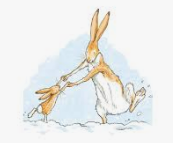 Year 1 ChallengeMake up your own version of the book ‘Guess How Much I Love You’, suggesting your own measurements of love. Draw a picture showing how much love you have or make a card for someone you love.R.EEasterThis half term we will be learning about Easter and asking the following questions. What is love? Where is love? Who do you love? Who loves you? How do you/they show that love? How did Jesus show that he loved us? The story of Easter is filled with many different emotions, but through it is the story of God’s love for us all. https://www.youtube.com/watch?v=LPLwMxogYDURead ‘Guess how much I love you’ or share the video above. Show your family how much you love them by doing special things for them. Eg. Paint a picture for someone, help them with some jobs, read to your grown up a favourite story or send a card to someone in your family you’re missing at the moment. Year 1 ChallengeMake up your own version of the book ‘Guess How Much I Love You’, suggesting your own measurements of love. Draw a picture showing how much love you have or make a card for someone you love.Expressive Arts and DesignDance: Key Stage 1 - Let's Move - Greedy Zebra – News Travels Fast - BBC Sounds  (free resource but registration is required)https://www.bbc.co.uk/teach/school-radio/ks1-dance-lets-move-greedy-zebra-news-travels-fast/zbvsnrd‘The Circle of life’.Listen to the next part of the story of 'Greedy Zebra' by Mwenye Hadithi. Join in with all the movements and enjoy being creative with your imagination. 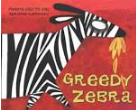 Year 1 Challenge Draw a picture of the animal you pretended to be. Label all the different parts of your animal body. If it’s a brand-new animal, think of a funny name to give it.Computing Text and Graphics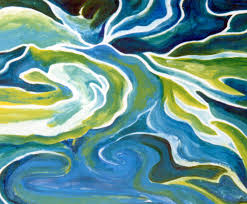 If you have access to the Busythings website at home you can select the Paint and Publishing tool in the Art section to create your own abstract river picture like the one above. Or use any paint app that you have access to.Create a ‘river’ picture and try adding words that describe water to your picture such as ripple, trickle, splash, gurgle and bubble.The Tate Art Gallery have their own painting app that you can use via the following link.https://www.tate.org.uk/kids/games-quizzes/tate-paintHave a go at creating your very own masterpiece!Computing Text and GraphicsIf you have access to the Busythings website at home you can select the Paint and Publishing tool in the Art section to create your own abstract river picture like the one above. Or use any paint app that you have access to.Create a ‘river’ picture and try adding words that describe water to your picture such as ripple, trickle, splash, gurgle and bubble.The Tate Art Gallery have their own painting app that you can use via the following link.https://www.tate.org.uk/kids/games-quizzes/tate-paintHave a go at creating your very own masterpiece!Computing Text and GraphicsIf you have access to the Busythings website at home you can select the Paint and Publishing tool in the Art section to create your own abstract river picture like the one above. Or use any paint app that you have access to.Create a ‘river’ picture and try adding words that describe water to your picture such as ripple, trickle, splash, gurgle and bubble.The Tate Art Gallery have their own painting app that you can use via the following link.https://www.tate.org.uk/kids/games-quizzes/tate-paintHave a go at creating your very own masterpiece!PSHESafe Indoors and OutdoorsWho helps to keep us safe?How can we help ourselves to keep safe?What things could be unsafe in the classroom? What about at home? What about outside - in the playground or in the park?What makes things safe or unsafe?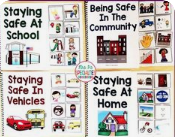 Look at the book about Harold the giraffe who is being a safety detective. (Harold the Safety Detective).Can you explain what could, if not used properly, be unsafe in each picture?Who is responsible for looking after you? Can you do things to keep you safe from harm?Create a colourful safety poster ‘Hold on Harold’. Year  1 Challenge Make a booklet ‘Staying Safe Manual’.  PSHESafe Indoors and OutdoorsWho helps to keep us safe?How can we help ourselves to keep safe?What things could be unsafe in the classroom? What about at home? What about outside - in the playground or in the park?What makes things safe or unsafe?Look at the book about Harold the giraffe who is being a safety detective. (Harold the Safety Detective).Can you explain what could, if not used properly, be unsafe in each picture?Who is responsible for looking after you? Can you do things to keep you safe from harm?Create a colourful safety poster ‘Hold on Harold’. Year  1 Challenge Make a booklet ‘Staying Safe Manual’.  